村の委託を受けまして商工会より村商品券及び村お楽しみラリーについての取扱店申請のご案内です2種類の取扱店について書類が同封されておりますので、以下ご確認ください。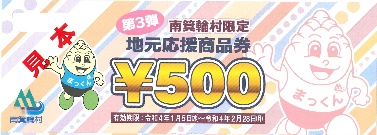 ①令和4年度　南箕輪村限定地元応援商品券事業村より村民全員に配布される（1枚＠1,000円の商品券5枚で5,000円分/人の配布）「南箕輪村限定地元応援商品券事業」の取扱店募集です。　※　前回取扱店申請された方には印字された申請書です前回取扱店申請されてない方には、通常の申請書が同封されております。②令和4年度　南箕輪村お楽しみラリー事業　　上記、「南箕輪村限定地元応援商品券」をお客様にご利用頂く際に、　　より多くのお店の利用を頂くために、南箕輪村お楽しみラリー事業を　併せて行います。こちらは「南箕輪村お楽しみラリー事業」の取扱店募集です。※　お客様が3店でお買い物され、お楽しみな応募をすることにより、抽選で当った商品券が利用されます。①②共に取扱店となられる方は、2件の申請が必要になります。ご確認お願い致します。ご不明な点は、南箕輪村商工会（TEL：72-6265　FAX：72-6219）へ　　ご連絡ください。